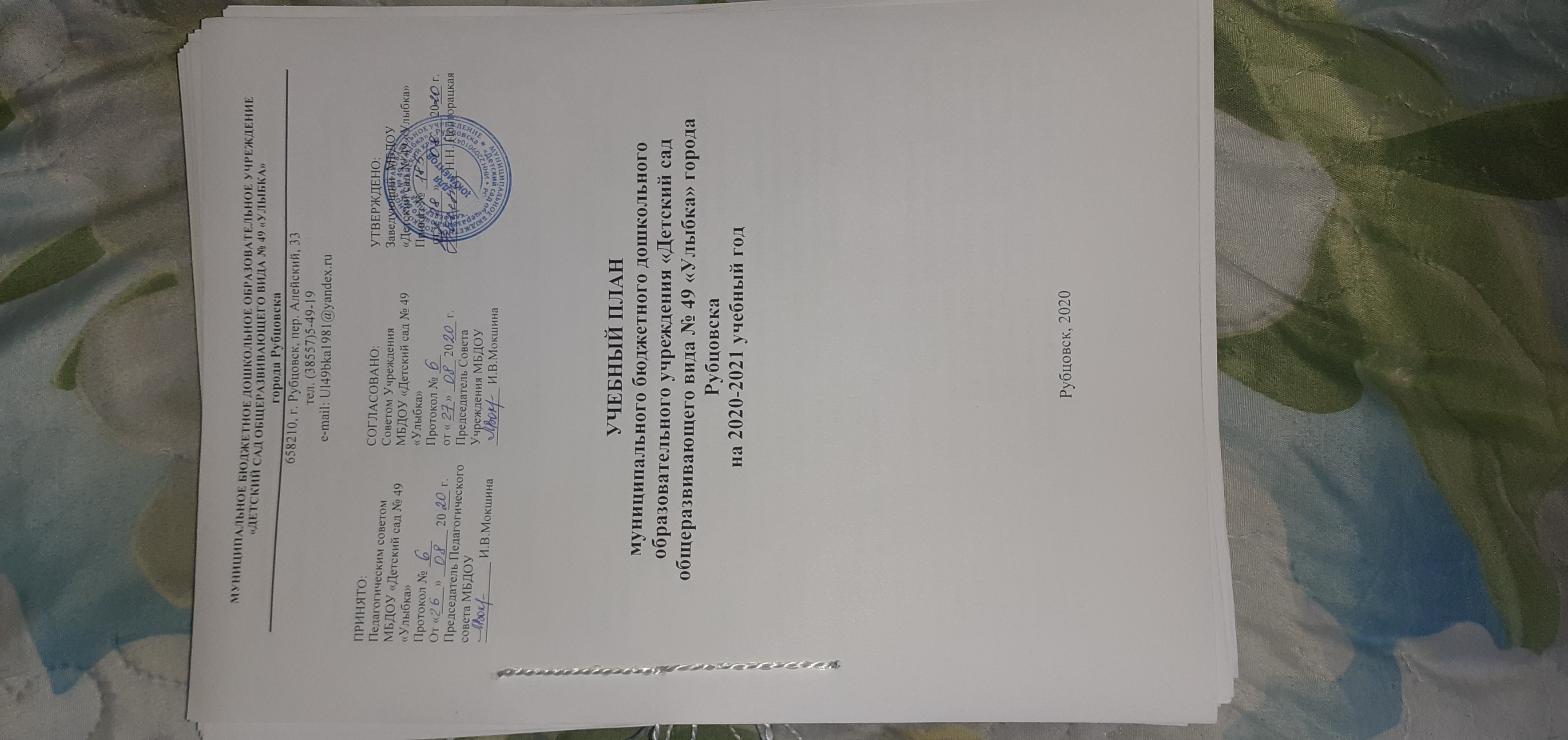 Пояснительная записка к учебному плану на 2020 – 2021 учебный год.Нормативно – правовая база для составления учебного плана: Федеральный закон от 29.12.2012г. № 273-ФЗ «Об образовании в Российской Федерации». Принят Государственной Думой 21 декабря 2012 года, одобрен Советом Федерации 26 декабря 2012 года;Приказ Министерства образования и науки Российской Федерации от 30.08.2013 № 1014 «Об утверждении порядка организации и осуществления образовательной деятельности по основным общеобразовательным программам - образовательным программам дошкольного образования»;Приказ Министерства образования и науки Российской Федерации от 17.10.2013 № 1155 «Об утверждении федерального государственного стандарта дошкольного образования».- Письмо «Комментарии к ФГОС дошкольного образования» Министерства образования и науки Российской Федерации от 28.02.2014 г. № 08-249;- Санитарно-эпидемиологические правила и нормативы СанПиН 2.4.1.3049-13 «Санитарно-эпидемиологические требования к устройству, содержанию и организации режима работы дошкольных образовательных учреждений», от 15.05.2013г. №26;- Устав муниципального бюджетного дошкольного образовательного учреждения «Детский сад общеразвивающего вида № 49 «Улыбка»;Основными задачами годового учебного плана являются: Совершенствовать работу по созданию условий для развития творческих способностей у дошкольников в изодеятельности и конструировании в соответствии с ФГОС ДО.Развивать у детей познавательную активность, любознательность, стремление к самостоятельному познанию и размышлению через применение в образовательном процессе современных педагогических технологий.Поиск эффективных форм использования инновационных подходов и новых технологий при организации физкультурно-оздоровительной работы в МБДОУ.Учебный план составлен для разных возрастных групп, реализующих следующие программы.Обязательная (инвариантная) часть Основная образовательная программа муниципального бюджетного дошкольного образовательного учреждения «Детский сад общеразвивающего вида № 49 «Улыбка» на 2020 – 2024г.г.(далее – Программа),  разработанной с учетом концептуальных положений основной образовательной программы дошкольного образования под редакцией Н.Е. Вераксы, Т.С.Комаровой, М.А. Васильевой (От рождения до школы. Основная образовательная программа дошкольного образования/ Под.ред. Н.Е. Вераксы, Т.С.Комаровой, М.А. Васильевой. – 3-е изд., испр. и доп. – М: МОЗАИКА-СИНТЕЗ, 2014. – 368с.). Обязательная (инвариантная) часть Программы, формируемая на основе комплексного  подхода,  обеспечивает  развитие  воспитанников  во  всех  пяти взаимодополняющих образовательных областях.Вариативной частью Программы,  формируемой  участниками образовательных  отношений,  предусмотрена  реализация  в  образовательной деятельности  парциальных  программ  различной  направленности, соответствующих  ФГОС  ДО  и  не  противоречащих  целям  и  задачам  программы «От  рождения  до  школы»,  способствующих  углублению  образовательно­воспитательного  процесса  по  определенным  направлениям  образования, воспитания  и  развития  воспитанников,  и  позволяющих  расширить  возможности организации  образовательно-воспитательного  процесса  за  счет  расширения форм взаимодействия  взрослого с  воспитанниками:Перечень программ.Таблица 1Учебный план МБДОУ «Детский сад № 49 «Улыбка» на 2020-2021 учебный год является нормативным актом, устанавливающим перечень образовательных областей и объём учебного времени, отводимого на проведение организованной образовательной деятельности.Учебный год начинается с 1 сентября и заканчивается 31 мая. Детский сад работает в режиме пятидневной рабочей недели.2020 -2021 г. в МБДОУ «Детский сад № 49 «Улыбка» функционирует  5 возрастных групп общеразвивающей направленности, укомплектованных в соответствии с возрастными нормами:- группа раннего возраста (1-3 года) - № 1;- младшая группа (3-4 года) - № 2- средняя группа (4-5 лет) - № 3;- старшая группа (5-6 лет) - № 5;- подготовительная к школе группа (6-7) - № 4.Организованная образовательная деятельность детей - младшего и среднего дошкольного возраста осуществляется в процессе вовлечения их в различные виды детской деятельности: игровую, познавательно-исследовательскую, восприятие художественной литературы и фольклора, самообслуживание и элементарный бытовой труд, конструирование из разного материала, изобразительную, музыкальную. Педагог дозирует объем образовательной нагрузки с учетом санитарно-эпидемиологических правил и нормативов.Максимально допустимый объем образовательной нагрузки соответствует санитарно-эпидемиологическим правилам и нормативам СанПиН 2.4.1.3049-13 и примерной основной общеобразовательной программе дошкольного воспитания «От рождения до школы», ФГОС ДО.Режим дня соответствует возрастным особенностям детей и условиям МБДОУ «Детский сад №49 «Улыбка».Общий объем самостоятельной деятельности детей соответствует требованиям действующего СанПиН 2.4.1.3049-13. На самостоятельную деятельность детей 3-7 лет (игры, подготовка к образовательной деятельности, личная гигиена) в режиме дня должно отводиться не менее 3 - 4 часов.Для детей раннего возраста от 1 до 3 лет длительность организованной образовательной деятельности не превышает 10 мин. Допускается осуществлять образовательную деятельность в первую и во вторую половину дня (по 8-10 минут). Допускается осуществлять образовательную деятельность на игровой площадке во время прогулки.Продолжительность организованной образовательной деятельностидля детей от 1 до 3-х лет - не более 10 минут;для детей от 3 до 4-х лет - не более 15 минут,для детей от 4-х до 5-ти лет - не более 20 минут,для детей от 5 до 6-ти лет - не более 25 минут,для детей от 6-ти до 7-ми лет - не более 30 минут.Максимально допустимый объем образовательной нагрузки в первой половине дня в младшей и средней группах не превышает 30 и 40 минут соответственно, а в старшей и подготовительной - 45 минут и 1,5 часа соответственно. В середине времени, отведенного на непрерывную образовательную деятельность, проводят физкультурные минутки. Перерывы между периодами непрерывной образовательной деятельности - не менее 10 минут.Образовательная деятельность с детьми старшего дошкольного возраста может осуществляться во второй половине дня после дневного сна. Ее продолжительность должна составлять не более 25 - 30 минут в день. В середине организованной образовательной деятельности статического характера проводятся физкультурные минутки.Образовательную деятельность, требующую повышенной познавательной активности и умственного напряжения детей, следует организовывать в первую половину дня. Для профилактики утомления детей рекомендуется проводить физкультурные, музыкальные занятия, ритмику и т.п.Обновление содержания образовательного процесса идёт через реализацию разработанной модели образовательного процесса, внедрение личностноориентированных технологий, мониторинга оценки качества образовательного процесса.Структура образовательного процессаСтруктура образовательного процесса включает следующие компоненты:- организованная образовательная деятельность;- образовательная деятельность в режимных моментах;- самостоятельная деятельность детей;- взаимодействие с семьями.Учебный план состоит из обязательной и вариативной частей.Обязательная образовательная деятельность, обеспечивающая реализацию ФГОС ДО к содержанию воспитательно-образовательного процесса в МБДОУ. Обязательная часть обеспечивает выполнение обязательной части основной общеобразовательной программы дошкольного образования (составляет не менее 60% от общего нормативного времени, отводимого на освоение основной образовательной программы дошкольного образования).Обязательная часть организованной образовательной деятельности с детьми организуется утром и во вторую половину дня.Учебный план МБДОУ ориентирован на организацию организованной образовательной деятельности в режиме	 5-ти дневной рабочей недели.Продолжительность учебного года составит не менее 36 недель.Данный учебный план составлен для организации деятельности с детьми раннего возраста с 1 до 3 лет и дошкольного возраста с 3 до 7 лет. Организованная образовательная деятельность в группе раннего возраста проводится преимущественно по подгруппам, сформированным с учетом уровня развития воспитанников. В соответствии с требованиями СанПиН 2.4.1.3049-13 (и.11.9, 11.10, 11.11,11.12), продолжительность организованной образовательной деятельности (далее ООД) в группе раннего возраста (с 1-3 года) не более 10 минут.В первой половине дня в младших, средних и старших группах планируются не более двух ООД, а в подготовительных группах - не более трех.Максимально допустимый объем образовательной нагрузки в первой половине дня в младшей и средней группе не превышает 30-40 минут соответственно, а в старшей и подготовительной 45 минут и 1,5 часа соответственно.Организованная образовательная деятельность по музыкальному развитию и физическому развитию проводится со всей группой. Количество организованной образовательной деятельности и ее продолжительность, время проведения соответствуют требованиям СанПиН 2.4.1.3049-13.Перерывы между организованной образовательной деятельностью составляют не менее 10 минут.• В середине ООД статического характера проводится физкультурная тематическая минутка (продолжительность 2-3 минуты).Содержание Основной образовательной программы муниципального бюджетного дошкольного образовательного учреждения «Детский сад общеразвивающего вида № 49 «Улыбка» на 2020 – 2024г.г., разработанной с учетом основной образовательной программы «От рождения до школы», Н.Е. Вераксы, Т.С.Комаровой, М.А. Васильевой в полном объеме реализуется в совместной и специально организованной деятельности педагогов и детей, а также через оптимальную организацию самостоятельной деятельности детей.Образовательная область «Социально-коммуникативное развитие»«Социально – коммуникативное развитие направлено на усвоение норм и ценностей, принятых в обществе, включая моральные и нравственные ценности; развитие общения и взаимодействия ребенка со взрослыми и сверстниками; становление самостоятельности, целенаправленности и саморегуляции собственных действий; развитие социального и эмоционального интеллекта, эмоциональной отзывчивости, сопереживания, формирование готовности к совместной деятельности со сверстниками, формирование уважительного отношения и чувства принадлежности к своей семье и к сообществу детей и взрослых в Организации; формирование позитивных установок к различным видам труда и творчества; формирование основ безопасного поведения в быту, социуме, природе» (п. 2.6.ФГОС ДО)Образовательная область «Познавательное развитие»«Познавательное развитие предполагает развитие интересов детей,  любознательности и познавательной мотивации; формирование познавательных действий, становление сознания; развитие воображения и творческой активности; формирование первичных представлений о себе, других людях, объектах окружающего мира, о свойствах и отношениях объектов окружающего мира (форме, цвете, размере, материале, звучании, ритме, темпе, количестве, числе, части и целом, пространстве и времени, движении и покое, причинах и следствиях и др.), о малой Родине и Отечестве, представлений о социокультурных ценностях нашего народа, об отечественных традициях и праздниках, о планете Земля как общем доме людей, об особенностях ее природы, многообразии стран и народов мира» (п. 2.6.ФГОС ДО).Образовательная область «Речевое развитие»«Речевое развитие включает владение речью как средством общения и культуры; обогащение активного словаря; развитие связной, грамматически правильной диалогической и монологической речи; развитие речевого творчества; развитие звуковой и интонационной культуры речи; фонематического слуха; знакомство с книжной культурой, детской литературой, понимание на слух текстов различных жанров детской литературы; формирование звуковой аналитико - синтетической активности как предпосылки обучения грамоте» (п. 2.6. ФГОС ДО).Образовательная область «Художественно – эстетическое развитие»«Художественно-эстетическое развитие предполагает развитие предпосылок ценностно-смыслового восприятия и понимания произведений искусства (словесного, музыкального, изобразительного), мира природы; становление эстетического отношения к окружающему миру; формирование элементарных представлений о видах искусства; восприятие музыки, художественной литературы, фольклора; стимулирование сопереживания персонажам художественных произведений; реализацию самостоятельной творческой деятельности детей (изобразительной, конструктивно-модельной, музыкальной и др.) (п. 2.6. ФГОС ДО).Образовательная область «Физическое развитие» «Физическое развитие» включает приобретение опыта в следующих видах деятельности детей: двигательной, в том числе связанной с выполнением упражнений, направленных на развитие таких физических качеств, как координация и гибкость; способствующих правильному формированию опорно-двигательной системы организма, развитию равновесия, координации движения, крупной и мелкой моторики обеих рук, а также с правильным, не наносящим ущерба организму, выполнением основных движений (ходьба, бег, мягкие прыжки, повороты в обе стороны), формирование начальных представлений о некоторых видах спорта, овладение подвижными играми с правилами; становление целенаправленности и саморегуляции в двигательной сфере; становление ценностей здорового образа жизни, овладение его элементарными нормами и правилами (в питании, двигательном режиме, закаливании, при формировании полезных привычек и др.) (п. 2.6. ФГОС ДО).УЧЕБНЫЙ ПЛАНмуниципального бюджетного дошкольного образовательного учреждения  «Детский сад № 49 общеразвивающего вида «Улыбка»  города Рубцовска Алтайского краяВариативная часть учебного плана - часть учебного плана, формируемая участниками образовательного процесса МБДОУ, обеспечивает вариативность образования и расширение области образовательных услуг для воспитанников.В летний период учебные занятия не проводятся. В это время увеличивается продолжительность прогулок, а также проводятся спортивные и подвижные игры, спортивные праздники, развлечения, экскурсии и др.Программы(вид программы)ГруппыАвтор программНаименование программыПарциальная программа- группа раннего развития;- младшая группа;- средняя группа;- старшая;- подготовительная к школе группаИ.А. ЛыковаИзобразительная деятельность в  детском саду.Парциальная программа- средняя группа;- старшая группа;- подготовительная к школе группаО.А. Воронкевич«Добро пожаловать в экологию!Парциальная программа работы по формированию экологической культуры у детей дошкольного возраста»Парциальная программа- средняя группа.- старшая группа;- подготовительная к школе группаКоллектив МБДОУ «Детский сад№ 49 «Улыбка»Авторская  программа правового воспитания дошкольников «Академия правознаек» разработана коллективом МБДОУ «Детский сад №49 «Улыбка».Парциальная программа- старшая группа;- подготовительная к школе группа.Коллектив МБДОУ «Детский сад№ 49 «Улыбка»Авторская программа «Моя малая Родина»Парциальная программа-  группа раннего возраста;- младшая группа;- средняя группа;- старшая группа;- подготовительная к школе группа.И. Каплуновой, И. НовоскольцевойМузыкальное воспитание в детском саду: Для работы с детьми 2-7 лет «Ладушки»Образовательные областиКоличество часов в неделю/год  по группамКоличество часов в неделю/год  по группамКоличество часов в неделю/год  по группамКоличество часов в неделю/год  по группамКоличество часов в неделю/год  по группамКоличество часов в неделю/год  по группамКоличество часов в неделю/год  по группамКоличество часов в неделю/год  по группамКоличество часов в неделю/год  по группамКоличество часов в неделю/год  по группамОбразовательные областиГруппа раннего возраста (1-3 года)Младшая группа(3-4 лет)Младшая группа(3-4 лет)Младшая группа(3-4 лет)Средняя группа(4-5лет)Средняя группа(4-5лет)Старшая группа(5-6лет)Старшая группа(5-6лет)Подготовительная к  школе группа(6-7лет)Подготовительная к  школе группа(6-7лет)Обязательная частьОбязательная частьОбязательная частьОбязательная частьОбязательная частьОбязательная частьОбязательная частьОбязательная частьОбязательная частьОбязательная частьОбязательная частьОбязательная частьОО «Физическое развитие»ОО «Физическое развитие»ОО «Физическое развитие»ОО «Физическое развитие»ОО «Физическое развитие»ОО «Физическое развитие»ОО «Физическое развитие»ОО «Физическое развитие»ОО «Физическое развитие»ОО «Физическое развитие»ОО «Физическое развитие»ОО «Физическое развитие»Физическая культура (в помещении)2 в неделю722 в неделю722 в неделю722 в неделю722 в неделю722 в неделю722 в неделю722 в неделю722 в неделю722 в неделю72Физическая культура(на улице)1 в неделю361 в неделю361 в неделю361 в неделю361 в неделю361 в неделю361 в неделю361 в неделю361 в неделю361 в неделю36ОО «Познавательное развитие»ОО «Познавательное развитие»ОО «Познавательное развитие»ОО «Познавательное развитие»ОО «Познавательное развитие»ОО «Познавательное развитие»ОО «Познавательное развитие»ОО «Познавательное развитие»ОО «Познавательное развитие»ОО «Познавательное развитие»ОО «Познавательное развитие»Познавательное развитие1 в неделю362 в неделю722 в неделю722 в неделю722 в неделю722 в неделю723 в неделю1083 в неделю1084 в неделю1444 в неделю144ОО «Речевое развитие»ОО «Речевое развитие»ОО «Речевое развитие»ОО «Речевое развитие»ОО «Речевое развитие»ОО «Речевое развитие»ОО «Речевое развитие»ОО «Речевое развитие»ОО «Речевое развитие»ОО «Речевое развитие»ОО «Речевое развитие»Развитие речи2 в неделю721 в неделю      361 в неделю      361 в неделю      361 в неделю     361 в неделю     362 в неделю    722 в неделю    722 в неделю     722 в неделю     72ОО «Художественно-эстетическое развитие»ОО «Художественно-эстетическое развитие»ОО «Художественно-эстетическое развитие»ОО «Художественно-эстетическое развитие»ОО «Художественно-эстетическое развитие»ОО «Художественно-эстетическое развитие»ОО «Художественно-эстетическое развитие»ОО «Художественно-эстетическое развитие»ОО «Художественно-эстетическое развитие»ОО «Художественно-эстетическое развитие»ОО «Художественно-эстетическое развитие»ОО «Художественно-эстетическое развитие»Рисование1 в неделю361 в неделю361 в неделю361 в неделю361 в неделю361 в неделю362 в неделю722 в неделю722 в неделю722 в неделю72Лепка1 в неделю361 раз в 2 недели181 раз в 2 недели181 раз в 2 недели181 раз в 2 недели181 раз в 2 недели181 раз в 2 недели181 раз в 2 недели181 раз в 2 недели181 раз в 2 недели18Аппликация- 1 раз в 2 недели181 раз в 2 недели181 раз в 2 недели181 раз в 2 недели181 раз в 2 недели181 раз в 2 недели181 раз в 2 недели181 раз в 2 недели181 раз в 2 недели18Музыка2 в неделю722 в неделю722 в неделю722 в неделю722 в неделю722 в неделю722 в неделю722 в неделю722 в неделю722 в неделю72Итого в неделю/год:10360103601036010360103601036013468134681450414504Образовательная деятельность в ходе режимных моментовОбразовательная деятельность в ходе режимных моментовОбразовательная деятельность в ходе режимных моментовОбразовательная деятельность в ходе режимных моментовОбразовательная деятельность в ходе режимных моментовОбразовательная деятельность в ходе режимных моментовОбразовательная деятельность в ходе режимных моментовОбразовательная деятельность в ходе режимных моментовОбразовательная деятельность в ходе режимных моментовОбразовательная деятельность в ходе режимных моментовОбразовательная деятельность в ходе режимных моментовОбразовательная деятельность в ходе режимных моментовОО «Познавательное развитие» Реализация парциальной программы «Мой край» (часть, формируемая участниками образовательных отношений)---1 раз в неделюв режимных моментах361 раз в неделюв режимных моментах361 раз в неделюв режимных моментах361 раз в неделюв режимных моментах361 раз в неделюв режимных моментах361 раз в неделюв режимных моментах36Утренняя гимнастикаЕжедневно Ежедневно ЕжедневноЕжедневно Ежедневно Ежедневно Ежедневно Ежедневно Ежедневно Комплексы закаливающих процедурЕжедневно Ежедневно ЕжедневноЕжедневно Ежедневно Ежедневно Ежедневно Ежедневно Ежедневно Гигиенические процедурыЕжедневно Ежедневно ЕжедневноЕжедневно Ежедневно Ежедневно Ежедневно Ежедневно Ежедневно Ситуативные беседы при проведении режимных моментовЕжедневно Ежедневно ЕжедневноЕжедневно Ежедневно Ежедневно Ежедневно Ежедневно Ежедневно Чтение художественной литературыЕжедневно Ежедневно ЕжедневноЕжедневно Ежедневно Ежедневно Ежедневно Ежедневно Ежедневно Формирование основ безопасностиЕжедневно Ежедневно ЕжедневноЕжедневно Ежедневно Ежедневно Ежедневно Ежедневно Ежедневно ДежурстваЕжедневно Ежедневно ЕжедневноЕжедневно Ежедневно Ежедневно Ежедневно Ежедневно Ежедневно ПрогулкиЕжедневно Ежедневно ЕжедневноЕжедневно Ежедневно Ежедневно Ежедневно Ежедневно Ежедневно Самостоятельная деятельность детейСамостоятельная деятельность детейСамостоятельная деятельность детейСамостоятельная деятельность детейСамостоятельная деятельность детейСамостоятельная деятельность детейСамостоятельная деятельность детейСамостоятельная деятельность детейСамостоятельная деятельность детейСамостоятельная деятельность детейСамостоятельная деятельность детейСамостоятельная деятельность детейИгровая деятельностьЕжедневно Ежедневно ЕжедневноЕжедневно Ежедневно Ежедневно Ежедневно Ежедневно Ежедневно Самостоятельная деятельность детей в центрах (уголках) развитияЕжедневно Ежедневно ЕжедневноЕжедневно Ежедневно Ежедневно Ежедневно Ежедневно Ежедневно 